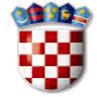 REPUBLIKA HRVATSKAMINISTARSTVO POLJOPRIVREDE PROGRAM SUFINANCIRANJA USPOSTAVE POKUSNIH POLJA navodnjavanja poljoprivrednih kultura ZA 2023 GODINuZagreb, veljača 2023. godinePROGRAM SUFINANCIRANJA USPOSTAVE POKUSNIH POLJA navodnjavanja poljoprivrednih kultura ZA 2023. GODINU1. UVODNavodnjavanje je jedna od najvažnijih agrotehničkih mjera koja ima za cilj nadoknaditi nedostatke vode koji se javljaju pri uzgoju poljoprivrednih kultura, a koji su ograničavajući faktor za postizanje njihovog punog biološkog potencijala.Navodnjavanje se koristi u uzgoju poljoprivrednih kultura, održavanju krajolika i obnovi vegetacije na tlima narušene teksture, u sušnim područjima i u razdobljima nedostatne količine oborina. Navodnjavanje doprinosi postizanju optimalnih prinosa, osigurava uzgoj zdravih biljaka te povećava otpornosti biljaka na klimatske promjene.U vremenima nepredvidivih i ekstremnih klimatskih pojava, navodnjavanje je jedan od ključnih faktora osiguranja prehrambene sigurnosti stanovništva.Cilj Programa uspostave pokusnih polja navodnjavanja poljoprivrednih kultura za 2023. godinu (u daljnjem tekstu: Program) podržati aktivnosti znanstveno istraživačkih ustanova kojima se doprinosi opremanju poligona za provedbu istraživanja navodnjavanja poljoprivrednih kultura za potrebe istraživanja utjecaja klimatskih promjena na proizvodnju hrane i okoliš.2. PRAVNA OSNOVAProgram se donosi na temelju članka 39. Zakona o poljoprivredi („Narodne novine“, br.118/18., 42/20., 127/20. - Odluka Ustavnog suda Republike Hrvatske, 52/21 i 152/22).Potpora iz Programa dodjeljuje se u skladu s člankom 38. Uredbe Komisije (EU) br. 2022/2472 оd 14. prosinca 2022. o proglašenju određenih kategorija potpora u sektorima poljoprivrede i šumarstva te u ruralnim područjima spojivima s unutarnjim tržištem u primjeni članaka 107. i 108. Ugovora o funkcioniranju Europske unije.3. TRAJANJE PROGRAMA Program se provodi u 2023. godini. 4. CILJ PROGRAMA Programom se sufinancira uspostavljanje pokusnih polja za istraživanje navodnjavanja poljoprivrednih kultura za potrebe istraživanja utjecaja klimatskih promjena na proizvodnju hrane i okoliš.5. PROVEDBA PROGRAMAOvaj Program sadrži mjeru dodjele potpore znanstveno istraživačkim ustanovama koje u 2023. godini provode aktivnosti kojima se doprinosi opremanju poligona za provedbu istraživanja navodnjavanja poljoprivrednih kultura za potrebe istraživanja utjecaja klimatskih promjena na proizvodnju hrane i okoliš.Potpora iz ovoga Programa dodjeljuje se kao bespovratna sredstva za pokriće troškova uspostave pokusnog polja za navodnjavanje.Intenzitet potpore iz ovoga Programa je do 100 % prihvatljivih troškova.Uvjeti i način provedbe Programa utvrditi će se Pravilnikom i Javnim pozivom.Za provedbu Programa i praćenje namjenskog korištenja sredstava zaduženo je Ministarstvo poljoprivrede. Javni poziv za dodjelu sredstava Programa je otvoreni poziv kojeg donosi ministrica poljoprivrede i objavljuje se na mrežnim stranicama Ministarstva. Javnim pozivom detaljno će se propisati način podnošenja zahtjeva, rokovi i dokumentacija potrebna za podnošenje zahtjeva, administrativna kontrola zaprimljenih zahtjeva, odobravanje i isplata bespovratnih sredstva, način izvještavanja, kontrola na terenu i povrat. Na temelju objavljenog Javnog poziva podnositelji podnose Zahtjev za sufinanciranje aktivnosti i troškova navedenih u točci 7. ovoga Programa (dalje u tekstu: Zahtjev). Zahtjev mogu podnijeti prihvatljivi Korisnici koji ispunjavaju uvjete iz točke 6. ovoga Programa. Jedan Korisnik može podnijeti jedan Zahtjev za potporu iz ovoga Programa.Dinamika isplate definirat će se Ugovorom o dodjeli potpore. Ako se nakon zaprimanja svih pristiglih Zahtjeva koji zadovoljavaju kriterije za sufinanciranje, utvrdi da je ukupni iznos Zahtjeva veći od iznosa osiguranog u Državnom proračunu za ovu namjenu, Ministarstvo će proporcionalno umanjiti jedinične iznose sredstava sufinanciranja. Ministarstvo zadržava pravo ne dodijeliti sva raspoloživa bespovratna sredstva u okviru ovoga Programa.6. KORISNICI POTPORE Korisnici potpore iz ovoga Programa su znanstveno istraživačke institucije koje uspostavljaju pokusna polja za navodnjavanje poljoprivrednih kultura u 2023. godini.7. PRIHVATLJIVE AKTIVNOSTI I TROŠKOVIPrihvatljive aktivnosti za potporu u okviru Programa su: - priprema poljoprivrednog zemljišta i obnova zapuštenih poljoprivrednih površina- financiranje izrade tehničke dokumentacije- opremanje poligona za provedbu istraživanja navodnjavanja poljoprivrednih kultura- ostale aktivnosti u cilju uspostave funkcionalnog sustava za navodnjavanje.Troškovi prihvatljivi za financiranje u okviru Programa su: - troškovi pripreme poljoprivrednog zemljišta u cilju uspostave poligona s pokusnim poljima istraživanja navodnjavanja poljoprivrednih kultura - troškovi obnove zapuštenih poljoprivrednih površina (sječa visokog i niskog raslinja, priprema zemljišta za sadnju) i troškovi kupnje sadnog materijala (tradicionalne kulture određenog područja) - troškovi opreme za navodnjavanje poligona u cilju istraživanja utjecaja klimatskih promjena na proizvodnju hrane i okoliš- ostali troškovi uspostave funkcionalnog sustava za navodnjavanje.8. PRORAČUN ZA PROVEDBU PROGRAMA Za provedbu Programa osigurana su financijska sredstva u Državnom proračunu Republike Hrvatske za 2023. godinu u iznosu od 212.357 eura, s razdjela 060 Ministarstva poljoprivrede, aktivnost K821074 – Programi državnih i de minimis potpora i sufinanciranje infrastrukture za razvoj poljoprivrede.